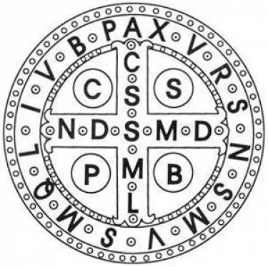 Osnovna glazbena škola        sv. Benedikta   Zadar, Madijevaca 10Zaključci 96. sjednice Učiteljskog vijeća Osnovne glazbene škole sv. Benedikta, održane  08. prosinac 2023. godine u 12:30 satiNa sjednici nazočni:M. B., Z. B., G. C., L. Č., T. J. B., S. M. Š., M. S., I. Š. T.Odsutni: A. B., G. I. i H. Š. (opravdano)Dnevni red: Usvajanje zapisnika 95. sjednice UVAnaliza uspješnosti učenika pri kraju prvog polugodišta Organizacija Koncerta u Domu za starije i nemoćne Organizacija Koncerta u došašću RaznoZa zapisničara imenovana učiteljica T. J. B.Ad 1)Zapisnik 95.sjednice UV-a je usvojen jednoglasno.Ad 2)Navedeni su primjeri vrlo istaknuto dobrih učenika i učenika s kojima se treba dodatno potruditi da bi uspjeli doći do kraja razreda.Ad 3)Zaključeno je da opremu za nastup u Domu za starije i nemoćne 13.prosinca u 16 sati nose učitelji A. B. i M. B. U prijevoz ide električni glasovir, stolice, kabel, a učenici sami nose stalke. Dogovoreno je da djeca dolaze u 15:15 i da se redoslijed programa promijeni da učenici učiteljice T.J.B. zbog unaprijed dogovorenih obaveza budu na početku.Ad 4)Za Koncert u došašću određena je točna minutaža za točke koje nisu skupne te da pročelnici provjeravaju točnost trajanja po odjelima i šalju organizatorima.Ad 5)Odlučeno je da laptopi idu u čekaonicu za učenike nakon konzultacije sa roditeljima, jedan laptop pored kopirnog uređaja na 3.katu, a računalo kod računovođe.KLASA: 007-04/23-03/2URBROJ: 2198-01-47-01-23-6Zadar, 08. prosinca 2023. godine       Zapisničar: T. J. B.